О внесении изменений в Муниципальную программу «Молодежь. Семья. Спорт. Городского округа «Жатай» на 2019-2021 годы» В соответствии с п.4 Порядка разработки, утверждения и реализации  муниципальных программ  Городского округа «Жатай», утвержденного Постановлением Главы Окружной Администрации ГО «Жатай» №170 от 16.09.2016 года, на основании приложения №3 Решения Окружного Совета депутатов ГО «Жатай» № 2/3 от 12 ноября 2019 г. «О внесении изменений и дополнений в решение Окружного Совета депутатов ГО «Жатай» «Об утверждении бюджета Городского округа «Жатай» на 2019 год и плановый период 2020-2021 годов»: 1. Внести изменения в Муниципальную программу «Молодежь. Семья. Спорт. Городского округа «Жатай» на 2019 - 2021 годы», утвержденную Постановлением Окружной Администрации  ГО «Жатай» №73-Г от 27.12.2018г.:В паспорте программы графу 3 строки 10 «Объем и источники финансирования программы» изложить в следующей редакции: «Источниками финансирования программы являются средства бюджета ГО «Жатай», бюджета РС (Я) и Федерального бюджета. Общий объем финансирования на 2019-2021 годы составляет  113 153,20 тыс. рублей, в т.ч.:Бюджет ГО Жатай – 29 023,20 тыс. рублей, в т.ч. по годам:2019 год – 21 028,90 тыс. рублей.2020 год – 3 940,90 тыс. рублей.2021 год – 4 053,40 тыс. рублей.Бюджет РС (Я) – 9 348,30 тыс.рублей, в т.ч. по годам:	2019 год – 7 033,30 тыс. рублей.2020 год – 1 145,00 тыс. рублей.2021 год – 1 170,00 тыс. рублей.Федеральный бюджет – 74 781,70 тыс.рублей, в т.ч. по годам: 2019 год – 74 781,70 тыс. рублей.2020 год – 0,00 тыс. рублей.2021 год - 0,00 тыс. рублей.Объемы финансирования Программы ежегодно корректируются с учетом возможностей бюджета Городского округа «Жатай»»;1.2. В разделе 6 «Ресурсное обеспечение программы» абзац: «Общий объем финансирования Программы составляет 108 589,40 тыс. рублей, в т.ч. из бюджета Городского округа «Жатай» - 24 459,40 тыс. рублей.(приложение №1 к Программе) 2019 год – 16 456,10 тыс. рублей.2020 год – 3 940,90 тыс. рублей.2021 год – 4 053,40 тыс. рублей» изложить в следующей редакции:«Общий объем финансирования Программы составляет 113 153, 20 тыс. рублей, в т.ч. из бюджета Городского округа «Жатай» - 29 023,20 тыс. рублей (приложение №1 к Программе) 2019 год – 102 843,90 тыс. рублей.2020 год – 5 085,90 тыс. рублей.2021 год – 5 223,40 тыс. рублей.»1.3. Приложение №1 к Муниципальной программе «Молодежь. Семья. Спорт. Городского округа «Жатай» на 2019 - 2021 годы» «Объем финансирования муниципальной программы» изложить в редакции согласно Приложению №1 к настоящему Постановлению.   1.4. Приложение №2 к Муниципальной программе «Молодежь. Семья. Спорт. Городского округа «Жатай» на 2019 - 2021 годы» «План муниципальной программы «Молодежь. Семья. Спорт. Городского округа «Жатай» на 2019 - 2021 годы» изложить в редакции согласно Приложению №2 к настоящему Постановлению.  1.5. Приложение №4 к Муниципальной программе «Молодежь. Семья. Спорт. Городского округа «Жатай» на 2019 - 2021 годы» «Перечень объектов капитального строительства, финансируемых в рамках муниципальной программы» изложить в редакции согласно Приложению № 3 к настоящему Постановлению.  1.6.  В раздел 4 «Система программных мероприятий» подраздел 4.3. «Подпрограмма «Физическая культура и массовый спорт», в Задачу 2 добавить следующее: « -Укрепление материально-технической базы учреждений и организаций»          2.Контроль исполнения настоящего постановления возложить на начальника Управления культуры, спорта, молодежной и семейной политике Окружной Администрации ГО «Жатай».          Глава                                                                                                          Е.Н. ИсаеваРеспублика Саха (Якутия)Окружная Администрация Городского округа  "Жатай"ПОСТАНОВЛЕНИЕ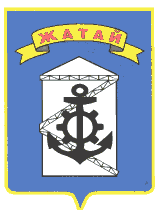 Саха θрθспyyбyлyкэтэ"Жатай" Куораттаађы уокуругун Уокуруктаађы  ДьаhалтатаУУРААХ «26» декабря 2019г. № 100-г    «26» декабря 2019г. № 100-г    «26» декабря 2019г. № 100-г   Приложение №1 к Постановлению Главы Окружной Администрции ГО "Жатай" от  26.12.2019г. № 100-гПриложение №1 к Постановлению Главы Окружной Администрции ГО "Жатай" от  26.12.2019г. № 100-гПриложение №1 к Постановлению Главы Окружной Администрции ГО "Жатай" от  26.12.2019г. № 100-гПриложение №1 к ПрограммеПриложение №1 к ПрограммеПриложение №1 к ПрограммеОбъем финансирования муниципальной программыОбъем финансирования муниципальной программыОбъем финансирования муниципальной программыОбъем финансирования муниципальной программы(тыс. рублей)(тыс. рублей)Источники финансированияОбъем финансирования, всего2019 г.2020 г.2021 г.Федеральный бюджет, в том числе:74 781,7074 781,700,000,00- капитальные вложения74 781,7074 781,700,000,00- НИОКР, ПИР, ПСД0,000,000,000,00- прочие расходы0,000,000,000,00Республиканский бюджет, в том числе:9 348,307 033,301 145,001 170,00- капитальные вложения6 502,806 502,800,000,00- НИОКР, ПИР, ПСД0,000,000,000,00- прочие расходы2 315,00530,501 145,001 170,00Местный бюджет, в том числе:29 023,2021 028,903 940,904 053,40- капитальные вложения17 548,6017 548,600,000,00- НИОКР, ПИР, ПСД0,000,000,000,00- прочие расходы11 474,603 480,303 940,904 053,40Внебюджетные источники, в том числе:0000- капитальные вложения- НИОКР, ПИР, ПСД- прочие расходыИтого:113 153,20102 843,905 085,905 223,40Приложение №2 к Постановлению Главы Окружной Администрации ГО "Жатай" от 26.12.2019г.№100-гПриложение №2 к Постановлению Главы Окружной Администрации ГО "Жатай" от 26.12.2019г.№100-гПриложение №2 к Постановлению Главы Окружной Администрации ГО "Жатай" от 26.12.2019г.№100-гПриложение №2Приложение №2к программек программеПлан реализации муниципальной программы "МОЛОДЕЖЬ. СЕМЬЯ. СПОРТ. НА 2019 - 2021 годы."План реализации муниципальной программы "МОЛОДЕЖЬ. СЕМЬЯ. СПОРТ. НА 2019 - 2021 годы."План реализации муниципальной программы "МОЛОДЕЖЬ. СЕМЬЯ. СПОРТ. НА 2019 - 2021 годы."План реализации муниципальной программы "МОЛОДЕЖЬ. СЕМЬЯ. СПОРТ. НА 2019 - 2021 годы."План реализации муниципальной программы "МОЛОДЕЖЬ. СЕМЬЯ. СПОРТ. НА 2019 - 2021 годы."План реализации муниципальной программы "МОЛОДЕЖЬ. СЕМЬЯ. СПОРТ. НА 2019 - 2021 годы."План реализации муниципальной программы "МОЛОДЕЖЬ. СЕМЬЯ. СПОРТ. НА 2019 - 2021 годы."План реализации муниципальной программы "МОЛОДЕЖЬ. СЕМЬЯ. СПОРТ. НА 2019 - 2021 годы."План реализации муниципальной программы "МОЛОДЕЖЬ. СЕМЬЯ. СПОРТ. НА 2019 - 2021 годы."План реализации муниципальной программы "МОЛОДЕЖЬ. СЕМЬЯ. СПОРТ. НА 2019 - 2021 годы."План реализации муниципальной программы "МОЛОДЕЖЬ. СЕМЬЯ. СПОРТ. НА 2019 - 2021 годы."План реализации муниципальной программы "МОЛОДЕЖЬ. СЕМЬЯ. СПОРТ. НА 2019 - 2021 годы."План реализации муниципальной программы "МОЛОДЕЖЬ. СЕМЬЯ. СПОРТ. НА 2019 - 2021 годы."План реализации муниципальной программы "МОЛОДЕЖЬ. СЕМЬЯ. СПОРТ. НА 2019 - 2021 годы."(тыс. рублей)N п/пНаименование мероприятийСроки реализацииВсего финансовых средствв том числе по источникам финансированияв том числе по источникам финансированияв том числе по источникам финансированияв том числе по источникам финансированияОтветственный исполнительN п/пНаименование мероприятийСроки реализацииВсего финансовых средствФедеральный бюджетБюджет РС(Я)Бюджет                             ГО "Жатай"Внебюджетные источникиОтветственный исполнитель123456789                Программа "МОЛОДЕЖЬ. СЕМЬЯ. СПОРТ. НА 2019 - 2021 годы                Программа "МОЛОДЕЖЬ. СЕМЬЯ. СПОРТ. НА 2019 - 2021 годы                Программа "МОЛОДЕЖЬ. СЕМЬЯ. СПОРТ. НА 2019 - 2021 годы                Программа "МОЛОДЕЖЬ. СЕМЬЯ. СПОРТ. НА 2019 - 2021 годы                Программа "МОЛОДЕЖЬ. СЕМЬЯ. СПОРТ. НА 2019 - 2021 годы                Программа "МОЛОДЕЖЬ. СЕМЬЯ. СПОРТ. НА 2019 - 2021 годы                Программа "МОЛОДЕЖЬ. СЕМЬЯ. СПОРТ. НА 2019 - 2021 годы                Программа "МОЛОДЕЖЬ. СЕМЬЯ. СПОРТ. НА 2019 - 2021 годы                Программа "МОЛОДЕЖЬ. СЕМЬЯ. СПОРТ. НА 2019 - 2021 годыЦель самореализация молодежи, укрепление института семьи, развитие физической культуры и спорта в Городском округе "Жатай"самореализация молодежи, укрепление института семьи, развитие физической культуры и спорта в Городском округе "Жатай"самореализация молодежи, укрепление института семьи, развитие физической культуры и спорта в Городском округе "Жатай"самореализация молодежи, укрепление института семьи, развитие физической культуры и спорта в Городском округе "Жатай"самореализация молодежи, укрепление института семьи, развитие физической культуры и спорта в Городском округе "Жатай"самореализация молодежи, укрепление института семьи, развитие физической культуры и спорта в Городском округе "Жатай"самореализация молодежи, укрепление института семьи, развитие физической культуры и спорта в Городском округе "Жатай"Итого:113 153,2074 781,709 348,3029 023,200,002019102 843,9074 781,707 033,3021 028,900,0020205 085,900,001 145,003 940,900,0020215 223,400,001 170,004 053,400,00I.                                                       Подпрограмма "Молодежная политика"                                                                                         УКСМиСПI.                                                       Подпрограмма "Молодежная политика"                                                                                         УКСМиСПI.                                                       Подпрограмма "Молодежная политика"                                                                                         УКСМиСПI.                                                       Подпрограмма "Молодежная политика"                                                                                         УКСМиСПI.                                                       Подпрограмма "Молодежная политика"                                                                                         УКСМиСПI.                                                       Подпрограмма "Молодежная политика"                                                                                         УКСМиСПI.                                                       Подпрограмма "Молодежная политика"                                                                                         УКСМиСПI.                                                       Подпрограмма "Молодежная политика"                                                                                         УКСМиСПI.                                                       Подпрограмма "Молодежная политика"                                                                                         УКСМиСПЦельсоздание условий для успешной социализации и эффективной самореализации молодежисоздание условий для успешной социализации и эффективной самореализации молодежисоздание условий для успешной социализации и эффективной самореализации молодежисоздание условий для успешной социализации и эффективной самореализации молодежисоздание условий для успешной социализации и эффективной самореализации молодежисоздание условий для успешной социализации и эффективной самореализации молодежисоздание условий для успешной социализации и эффективной самореализации молодежиИтого:6659,100,002690,503968,600,0020191676,100,00530,501145,600,0020202470,000,001070,001400,000,0020212513,000,001090,001423,000,001Задача N. 1.вовлечение молодежи в социальную практику                                                                                                              УКСМиСПвовлечение молодежи в социальную практику                                                                                                              УКСМиСПвовлечение молодежи в социальную практику                                                                                                              УКСМиСПвовлечение молодежи в социальную практику                                                                                                              УКСМиСПвовлечение молодежи в социальную практику                                                                                                              УКСМиСПвовлечение молодежи в социальную практику                                                                                                              УКСМиСПвовлечение молодежи в социальную практику                                                                                                              УКСМиСПИтого:2487,100,001648,50838,600,002019369,100,00218,50150,600,0020201050,000,00715,00335,000,0020211068,000,00715,00353,000,001.1Мероприятие N 1.1участие и проведение форумов, семинаров, акцийучастие и проведение форумов, семинаров, акцийучастие и проведение форумов, семинаров, акцийучастие и проведение форумов, семинаров, акцийучастие и проведение форумов, семинаров, акцийучастие и проведение форумов, семинаров, акцийучастие и проведение форумов, семинаров, акций201920,000,000,0020,000,00202085,000,0025,0060,000,00202188,000,0025,0063,000,001.2Мероприятие N 1.2поддержка молодежного социального проектированияподдержка молодежного социального проектированияподдержка молодежного социального проектированияподдержка молодежного социального проектированияподдержка молодежного социального проектированияподдержка молодежного социального проектированияподдержка молодежного социального проектирования201940,000,000,0040,000,002020120,000,0040,0080,000,002021120,000,0040,0080,000,001.3Мероприятие N 1.3содействие работы студенческих отрядовсодействие работы студенческих отрядовсодействие работы студенческих отрядовсодействие работы студенческих отрядовсодействие работы студенческих отрядовсодействие работы студенческих отрядовсодействие работы студенческих отрядов2019253,500,00218,5035,000,002020560,000,00500,0060,000,002021570,000,00500,0070,000,001.4Мероприятие N 1.4.поддержка СО НКОподдержка СО НКОподдержка СО НКОподдержка СО НКОподдержка СО НКОподдержка СО НКОподдержка СО НКО201920,000,000,0020,000,002020215,000,00150,0065,000,002021220,000,00150,0070,000,001.5Мероприятие N 1.5.поддержка и развитие добровольчестваподдержка и развитие добровольчестваподдержка и развитие добровольчестваподдержка и развитие добровольчестваподдержка и развитие добровольчестваподдержка и развитие добровольчестваподдержка и развитие добровольчества201935,600,000,0035,600,00202070,000,000,0070,000,00202170,000,000,0070,000,002Задача N2Поддержка талантливой молодежи                                                                                                                      Поддержка талантливой молодежи                                                                                                                      Поддержка талантливой молодежи                                                                                                                      Поддержка талантливой молодежи                                                                                                                      Поддержка талантливой молодежи                                                                                                                      Поддержка талантливой молодежи                                                                                                                      Поддержка талантливой молодежи                                                                                                                      Итого:340,000,00100,00240,000,002019100,000,000,00100,000,002020120,000,0050,0070,000,002021120,000,0050,0070,000,002.1Мероприятие N 2.1.Участие и проведение фестивалей, смотров и других конкурсных мероприятийУчастие и проведение фестивалей, смотров и других конкурсных мероприятийУчастие и проведение фестивалей, смотров и других конкурсных мероприятийУчастие и проведение фестивалей, смотров и других конкурсных мероприятийУчастие и проведение фестивалей, смотров и других конкурсных мероприятийУчастие и проведение фестивалей, смотров и других конкурсных мероприятийУчастие и проведение фестивалей, смотров и других конкурсных мероприятий2019100,000,000,00100,000,002020120,000,0050,0070,000,002021120,000,0050,0070,000,003Задача N3Патриотическое воспитание детей и молодежи                                  Патриотическое воспитание детей и молодежи                                  Патриотическое воспитание детей и молодежи                                  Патриотическое воспитание детей и молодежи                                  Патриотическое воспитание детей и молодежи                                  Патриотическое воспитание детей и молодежи                                  Патриотическое воспитание детей и молодежи                                  Итого:1567,000,00942,00625,000,002019482,000,00312,00170,000,002020530,000,00305,00225,000,002021555,000,00325,00230,000,003.1Мероприятие N 3.1.Организация и проведение мероприятий гражданско-патриотической направленностиОрганизация и проведение мероприятий гражданско-патриотической направленностиОрганизация и проведение мероприятий гражданско-патриотической направленностиОрганизация и проведение мероприятий гражданско-патриотической направленностиОрганизация и проведение мероприятий гражданско-патриотической направленностиОрганизация и проведение мероприятий гражданско-патриотической направленностиОрганизация и проведение мероприятий гражданско-патриотической направленности2019317,500,00147,50170,000,00202075,000,0035,0040,000,00202185,000,0045,0040,000,003.2Меропрятие N 3.2.Организация и проведение мероприятий военно-патриотической направленностиОрганизация и проведение мероприятий военно-патриотической направленностиОрганизация и проведение мероприятий военно-патриотической направленностиОрганизация и проведение мероприятий военно-патриотической направленностиОрганизация и проведение мероприятий военно-патриотической направленностиОрганизация и проведение мероприятий военно-патриотической направленностиОрганизация и проведение мероприятий военно-патриотической направленности2019164,500,00164,500,000,002020230,000,00110,00120,000,002021240,000,00120,00120,000,003.3Меропрятие N 3.3.Организация и проведение мероприятий по профилактике экстримизма и гармонизации межнациональных отношенийОрганизация и проведение мероприятий по профилактике экстримизма и гармонизации межнациональных отношенийОрганизация и проведение мероприятий по профилактике экстримизма и гармонизации межнациональных отношенийОрганизация и проведение мероприятий по профилактике экстримизма и гармонизации межнациональных отношенийОрганизация и проведение мероприятий по профилактике экстримизма и гармонизации межнациональных отношенийОрганизация и проведение мероприятий по профилактике экстримизма и гармонизации межнациональных отношенийОрганизация и проведение мероприятий по профилактике экстримизма и гармонизации межнациональных отношений20190,000,000,000,000,00202020,000,0010,0010,000,00202120,000,0010,0010,000,003.4Меропрятие N 3.4.Поддержка СО НКО занимающихся патриотической работойПоддержка СО НКО занимающихся патриотической работойПоддержка СО НКО занимающихся патриотической работойПоддержка СО НКО занимающихся патриотической работойПоддержка СО НКО занимающихся патриотической работойПоддержка СО НКО занимающихся патриотической работойПоддержка СО НКО занимающихся патриотической работой20190,000,000,000,000,002020205,000,00150,0055,000,002021210,000,00150,0060,000,004Задача № 4Руководство и управление в сфере установленной функции                                                                                     УКСМиСПРуководство и управление в сфере установленной функции                                                                                     УКСМиСПРуководство и управление в сфере установленной функции                                                                                     УКСМиСПРуководство и управление в сфере установленной функции                                                                                     УКСМиСПРуководство и управление в сфере установленной функции                                                                                     УКСМиСПРуководство и управление в сфере установленной функции                                                                                     УКСМиСПРуководство и управление в сфере установленной функции                                                                                     УКСМиСПИтого:2265,000,000,002265,000,002019725,000,000,00725,000,002020770,000,000,00770,000,002021770,000,000,00770,000,00II.                                                       Подпрограмма "Физическая культура и спорт"                                                                            УКСМиСПII.                                                       Подпрограмма "Физическая культура и спорт"                                                                            УКСМиСПII.                                                       Подпрограмма "Физическая культура и спорт"                                                                            УКСМиСПII.                                                       Подпрограмма "Физическая культура и спорт"                                                                            УКСМиСПII.                                                       Подпрограмма "Физическая культура и спорт"                                                                            УКСМиСПII.                                                       Подпрограмма "Физическая культура и спорт"                                                                            УКСМиСПII.                                                       Подпрограмма "Физическая культура и спорт"                                                                            УКСМиСПII.                                                       Подпрограмма "Физическая культура и спорт"                                                                            УКСМиСПII.                                                       Подпрограмма "Физическая культура и спорт"                                                                            УКСМиСПЦельРазвитие физической культуры и спорта в Городском округе "Жатай"Развитие физической культуры и спорта в Городском округе "Жатай"Развитие физической культуры и спорта в Городском округе "Жатай"Развитие физической культуры и спорта в Городском округе "Жатай"Развитие физической культуры и спорта в Городском округе "Жатай"Развитие физической культуры и спорта в Городском округе "Жатай"Развитие физической культуры и спорта в Городском округе "Жатай"Итого:102939,1074781,706657,8021499,600,00201999992,8074781,706502,8018708,300,0020201430,900,0075,001355,900,0020211515,400,0080,001435,400,001Задача №1Вовлечение к регулярным занятиям физической культурой и спортом                                                      Вовлечение к регулярным занятиям физической культурой и спортом                                                      Вовлечение к регулярным занятиям физической культурой и спортом                                                      Вовлечение к регулярным занятиям физической культурой и спортом                                                      Вовлечение к регулярным занятиям физической культурой и спортом                                                      Вовлечение к регулярным занятиям физической культурой и спортом                                                      Вовлечение к регулярным занятиям физической культурой и спортом                                                      Итого:1782,100,00155,001627,100,002019366,600,000,00366,600,002020675,500,0075,00600,500,002021740,000,0080,00660,000,001.1Мероприятие № 1.1Организация и проведение мероприятий, направленных на пропаганду ЗОЖ, физкультуры и массового спортаОрганизация и проведение мероприятий, направленных на пропаганду ЗОЖ, физкультуры и массового спортаОрганизация и проведение мероприятий, направленных на пропаганду ЗОЖ, физкультуры и массового спортаОрганизация и проведение мероприятий, направленных на пропаганду ЗОЖ, физкультуры и массового спортаОрганизация и проведение мероприятий, направленных на пропаганду ЗОЖ, физкультуры и массового спортаОрганизация и проведение мероприятий, направленных на пропаганду ЗОЖ, физкультуры и массового спортаОрганизация и проведение мероприятий, направленных на пропаганду ЗОЖ, физкультуры и массового спорта2019155,300,000,00155,300,00202030,000,000,0030,000,00202130,000,000,0030,000,001.2Мероприятие № 1.2.Организация и проведение официальных муниципальных мероприятий (спартакиады, турниры и тд)Организация и проведение официальных муниципальных мероприятий (спартакиады, турниры и тд)Организация и проведение официальных муниципальных мероприятий (спартакиады, турниры и тд)Организация и проведение официальных муниципальных мероприятий (спартакиады, турниры и тд)Организация и проведение официальных муниципальных мероприятий (спартакиады, турниры и тд)Организация и проведение официальных муниципальных мероприятий (спартакиады, турниры и тд)Организация и проведение официальных муниципальных мероприятий (спартакиады, турниры и тд)2019117,700,000,00117,700,002020200,000,000,00200,000,002021210,000,000,00210,000,001.3Мероприятие № 1.3.Поддержка социально- ориентированных некоммерческих организаций, занимающихся физкультурно-оздоровительной работойПоддержка социально- ориентированных некоммерческих организаций, занимающихся физкультурно-оздоровительной работойПоддержка социально- ориентированных некоммерческих организаций, занимающихся физкультурно-оздоровительной работойПоддержка социально- ориентированных некоммерческих организаций, занимающихся физкультурно-оздоровительной работойПоддержка социально- ориентированных некоммерческих организаций, занимающихся физкультурно-оздоровительной работойПоддержка социально- ориентированных некоммерческих организаций, занимающихся физкультурно-оздоровительной работойПоддержка социально- ориентированных некоммерческих организаций, занимающихся физкультурно-оздоровительной работой20190,000,000,000,000,002020120,000,0075,0045,000,002021130,000,0080,0050,000,001.4Мероприятие № 1.4.Стимулирование лучших команд и спортсменовСтимулирование лучших команд и спортсменовСтимулирование лучших команд и спортсменовСтимулирование лучших команд и спортсменовСтимулирование лучших команд и спортсменовСтимулирование лучших команд и спортсменовСтимулирование лучших команд и спортсменов20190,000,000,000,000,00202045,000,000,0045,000,00202150,000,000,0050,000,001.5Мероприятие № 1.5.Подготовка и участие муниципальных команд по видам спорта к крупным Республиканским соревнованиямПодготовка и участие муниципальных команд по видам спорта к крупным Республиканским соревнованиямПодготовка и участие муниципальных команд по видам спорта к крупным Республиканским соревнованиямПодготовка и участие муниципальных команд по видам спорта к крупным Республиканским соревнованиямПодготовка и участие муниципальных команд по видам спорта к крупным Республиканским соревнованиямПодготовка и участие муниципальных команд по видам спорта к крупным Республиканским соревнованиямПодготовка и участие муниципальных команд по видам спорта к крупным Республиканским соревнованиям20190,000,000,000,000,002020125,000,000,00125,000,002021130,000,000,00130,000,001.6Мероприятие № 1.6.Укрепление материально- технической базы учреждений и организаций, развивающих массовые виды спортаУкрепление материально- технической базы учреждений и организаций, развивающих массовые виды спортаУкрепление материально- технической базы учреждений и организаций, развивающих массовые виды спортаУкрепление материально- технической базы учреждений и организаций, развивающих массовые виды спортаУкрепление материально- технической базы учреждений и организаций, развивающих массовые виды спортаУкрепление материально- технической базы учреждений и организаций, развивающих массовые виды спортаУкрепление материально- технической базы учреждений и организаций, развивающих массовые виды спорта201993,600,000,0093,600,00202060,000,000,0060,000,00202165,000,000,0065,000,001.7Мероприятие № 1.7.Развитие адаптивной физической культуры и спортаРазвитие адаптивной физической культуры и спортаРазвитие адаптивной физической культуры и спортаРазвитие адаптивной физической культуры и спортаРазвитие адаптивной физической культуры и спортаРазвитие адаптивной физической культуры и спортаРазвитие адаптивной физической культуры и спорта20190,000,000,000,000,00202045,000,000,0045,000,00202150,000,000,0050,000,001.8Мероприятие № 1.8.Повышение квалификации работников физической культуры и спортаПовышение квалификации работников физической культуры и спортаПовышение квалификации работников физической культуры и спортаПовышение квалификации работников физической культуры и спортаПовышение квалификации работников физической культуры и спортаПовышение квалификации работников физической культуры и спортаПовышение квалификации работников физической культуры и спорта20190,000,000,000,000,00202010,500,000,0010,500,0020215,000,000,005,000,001.9Мероприятие № 1.9.Развитие инраструктуры физической культуры и спортаРазвитие инраструктуры физической культуры и спортаРазвитие инраструктуры физической культуры и спортаРазвитие инраструктуры физической культуры и спортаРазвитие инраструктуры физической культуры и спортаРазвитие инраструктуры физической культуры и спортаРазвитие инраструктуры физической культуры и спорта20190,000,000,000,000,00202040,000,000,0040,000,00202170,000,000,0070,000,002Задача №2Развитие детско- юношеского спорта.                                                                                                         Развитие детско- юношеского спорта.                                                                                                         Развитие детско- юношеского спорта.                                                                                                         Развитие детско- юношеского спорта.                                                                                                         Развитие детско- юношеского спорта.                                                                                                         Развитие детско- юношеского спорта.                                                                                                         Развитие детско- юношеского спорта.                                                                                                         Итого:603,100,000,00603,100,002019133,100,000,00133,100,002020225,000,000,00225,000,002021245,000,000,00245,000,002.1Мероприятие № 2.1Повышение качества и эффективности работы детско- юношеской спортивной школыПовышение качества и эффективности работы детско- юношеской спортивной школыПовышение качества и эффективности работы детско- юношеской спортивной школыПовышение качества и эффективности работы детско- юношеской спортивной школыПовышение качества и эффективности работы детско- юношеской спортивной школыПовышение качества и эффективности работы детско- юношеской спортивной школыПовышение качества и эффективности работы детско- юношеской спортивной школы201954,400,000,0054,400,002020115,000,000,00115,000,002021120,000,000,00120,000,002.2Мероприятие № 2.2.Содействие участию школьных команд в Спартакиаде учащихся РС(Я) по видам спорта.Содействие участию школьных команд в Спартакиаде учащихся РС(Я) по видам спорта.Содействие участию школьных команд в Спартакиаде учащихся РС(Я) по видам спорта.Содействие участию школьных команд в Спартакиаде учащихся РС(Я) по видам спорта.Содействие участию школьных команд в Спартакиаде учащихся РС(Я) по видам спорта.Содействие участию школьных команд в Спартакиаде учащихся РС(Я) по видам спорта.Содействие участию школьных команд в Спартакиаде учащихся РС(Я) по видам спорта.20190,000,000,000,000,00202020,000,000,0020,000,00202130,000,000,0030,000,002.3Мероприятие № 2.3.Участие в дестко- юношеских соревнованиях Дальневосточного федерального округа, РС(Я), России.Участие в дестко- юношеских соревнованиях Дальневосточного федерального округа, РС(Я), России.Участие в дестко- юношеских соревнованиях Дальневосточного федерального округа, РС(Я), России.Участие в дестко- юношеских соревнованиях Дальневосточного федерального округа, РС(Я), России.Участие в дестко- юношеских соревнованиях Дальневосточного федерального округа, РС(Я), России.Участие в дестко- юношеских соревнованиях Дальневосточного федерального округа, РС(Я), России.Участие в дестко- юношеских соревнованиях Дальневосточного федерального округа, РС(Я), России.20190,000,000,000,000,00202090,000,000,0090,000,00202195,000,000,0095,000,002.4Мероприятие № 2.4.Укрепление материально-технической базы учреждений и организацийУкрепление материально-технической базы учреждений и организацийУкрепление материально-технической базы учреждений и организацийУкрепление материально-технической базы учреждений и организацийУкрепление материально-технической базы учреждений и организацийУкрепление материально-технической базы учреждений и организацийУкрепление материально-технической базы учреждений и организаций201978,700,000,0078,700,0020200,000,000,000,000,0020210,000,000,000,000,003Задача № 3Модернизация системы физического воспитания различных категорий и групп населения                 Модернизация системы физического воспитания различных категорий и групп населения                 Модернизация системы физического воспитания различных категорий и групп населения                 Модернизация системы физического воспитания различных категорий и групп населения                 Модернизация системы физического воспитания различных категорий и групп населения                 Модернизация системы физического воспитания различных категорий и групп населения                 Модернизация системы физического воспитания различных категорий и групп населения                 Итого:98 833,1074 781,706 502,8017 548,600,00201998 833,1074 781,706 502,8017 548,600,0020200,000,000,000,000,0020210,000,000,000,000,003.1Мероприятие № 3.1.Строительство бассейнаСтроительство бассейнаСтроительство бассейнаСтроительство бассейнаСтроительство бассейнаСтроительство бассейнаСтроительство бассейна201998833,1074781,706502,8017548,600,0020200,000,000,000,000,0020210,000,000,000,000,004Задача №4Руководство и управление в сфере установленной функции                                                                            Руководство и управление в сфере установленной функции                                                                            Руководство и управление в сфере установленной функции                                                                            Руководство и управление в сфере установленной функции                                                                            Руководство и управление в сфере установленной функции                                                                            Руководство и управление в сфере установленной функции                                                                            Руководство и управление в сфере установленной функции                                                                            Итого:1720,800,000,001720,800,002019660,000,000,00660,000,002020530,400,000,00530,400,002021530,400,000,00530,400,00III.                                          Подпрограмма "Семейная политика"                                                                      УКСМиСП    III.                                          Подпрограмма "Семейная политика"                                                                      УКСМиСП    III.                                          Подпрограмма "Семейная политика"                                                                      УКСМиСП    III.                                          Подпрограмма "Семейная политика"                                                                      УКСМиСП    III.                                          Подпрограмма "Семейная политика"                                                                      УКСМиСП    III.                                          Подпрограмма "Семейная политика"                                                                      УКСМиСП    III.                                          Подпрограмма "Семейная политика"                                                                      УКСМиСП    III.                                          Подпрограмма "Семейная политика"                                                                      УКСМиСП    III.                                          Подпрограмма "Семейная политика"                                                                      УКСМиСП    ЦельПопуляризация семейных ценностей, повышение родительской ответственности и компетентностиПопуляризация семейных ценностей, повышение родительской ответственности и компетентностиПопуляризация семейных ценностей, повышение родительской ответственности и компетентностиПопуляризация семейных ценностей, повышение родительской ответственности и компетентностиПопуляризация семейных ценностей, повышение родительской ответственности и компетентностиПопуляризация семейных ценностей, повышение родительской ответственности и компетентностиПопуляризация семейных ценностей, повышение родительской ответственности и компетентностиИтого:3555,000,000,003555,000,0020191175,000,000,001175,000,0020201185,000,000,001185,000,0020211195,000,000,001195,000,001Задача №1Профилактика семейного неблагополучия, организация и проведение мероприятий                                                                     по укреплению и популяризации семейно-брачных отношенийПрофилактика семейного неблагополучия, организация и проведение мероприятий                                                                     по укреплению и популяризации семейно-брачных отношенийПрофилактика семейного неблагополучия, организация и проведение мероприятий                                                                     по укреплению и популяризации семейно-брачных отношенийПрофилактика семейного неблагополучия, организация и проведение мероприятий                                                                     по укреплению и популяризации семейно-брачных отношенийПрофилактика семейного неблагополучия, организация и проведение мероприятий                                                                     по укреплению и популяризации семейно-брачных отношенийПрофилактика семейного неблагополучия, организация и проведение мероприятий                                                                     по укреплению и популяризации семейно-брачных отношенийПрофилактика семейного неблагополучия, организация и проведение мероприятий                                                                     по укреплению и популяризации семейно-брачных отношенийИтого:870,000,000,00870,000,002019240,000,000,00240,000,002020310,000,000,00310,000,002021320,000,000,00320,000,001.1Мероприятие № 1.1Поддержка детей из многодетных, малообеспеченных семей, находящихся в трудной жизненной ситуации и социально опасном положении (в том числе акции: "Первоклассник, "Соберем ребенка в школу", "К зиме готов!" и пр.)Поддержка детей из многодетных, малообеспеченных семей, находящихся в трудной жизненной ситуации и социально опасном положении (в том числе акции: "Первоклассник, "Соберем ребенка в школу", "К зиме готов!" и пр.)Поддержка детей из многодетных, малообеспеченных семей, находящихся в трудной жизненной ситуации и социально опасном положении (в том числе акции: "Первоклассник, "Соберем ребенка в школу", "К зиме готов!" и пр.)Поддержка детей из многодетных, малообеспеченных семей, находящихся в трудной жизненной ситуации и социально опасном положении (в том числе акции: "Первоклассник, "Соберем ребенка в школу", "К зиме готов!" и пр.)Поддержка детей из многодетных, малообеспеченных семей, находящихся в трудной жизненной ситуации и социально опасном положении (в том числе акции: "Первоклассник, "Соберем ребенка в школу", "К зиме готов!" и пр.)Поддержка детей из многодетных, малообеспеченных семей, находящихся в трудной жизненной ситуации и социально опасном положении (в том числе акции: "Первоклассник, "Соберем ребенка в школу", "К зиме готов!" и пр.)Поддержка детей из многодетных, малообеспеченных семей, находящихся в трудной жизненной ситуации и социально опасном положении (в том числе акции: "Первоклассник, "Соберем ребенка в школу", "К зиме готов!" и пр.)2019190,000,000,00190,000,002020160,000,000,00160,000,002021170,000,000,00170,000,001.2Мероприятие № 1.2.Организация и проведение муниципальных мероприятий семейной направленностиОрганизация и проведение муниципальных мероприятий семейной направленностиОрганизация и проведение муниципальных мероприятий семейной направленностиОрганизация и проведение муниципальных мероприятий семейной направленностиОрганизация и проведение муниципальных мероприятий семейной направленностиОрганизация и проведение муниципальных мероприятий семейной направленностиОрганизация и проведение муниципальных мероприятий семейной направленности201950,000,000,0050,000,002020100,000,000,00100,000,002021100,000,000,00100,000,001.3Мероприятие № 1.3.Поддержка социально-ориентированных некоммерческих организаций, занимающихся вопросами семьиПоддержка социально-ориентированных некоммерческих организаций, занимающихся вопросами семьиПоддержка социально-ориентированных некоммерческих организаций, занимающихся вопросами семьиПоддержка социально-ориентированных некоммерческих организаций, занимающихся вопросами семьиПоддержка социально-ориентированных некоммерческих организаций, занимающихся вопросами семьиПоддержка социально-ориентированных некоммерческих организаций, занимающихся вопросами семьиПоддержка социально-ориентированных некоммерческих организаций, занимающихся вопросами семьи20190,000,000,000,000,00202030,000,000,0030,000,00202130,000,000,0030,000,001.4Мероприятие № 1.4.Разработка, изготовление и размещение продуктов социальной рекламы, направленной на укрепление и пропаганду семейных ценностей, повышение престижа института семьи.Разработка, изготовление и размещение продуктов социальной рекламы, направленной на укрепление и пропаганду семейных ценностей, повышение престижа института семьи.Разработка, изготовление и размещение продуктов социальной рекламы, направленной на укрепление и пропаганду семейных ценностей, повышение престижа института семьи.Разработка, изготовление и размещение продуктов социальной рекламы, направленной на укрепление и пропаганду семейных ценностей, повышение престижа института семьи.Разработка, изготовление и размещение продуктов социальной рекламы, направленной на укрепление и пропаганду семейных ценностей, повышение престижа института семьи.Разработка, изготовление и размещение продуктов социальной рекламы, направленной на укрепление и пропаганду семейных ценностей, повышение престижа института семьи.Разработка, изготовление и размещение продуктов социальной рекламы, направленной на укрепление и пропаганду семейных ценностей, повышение престижа института семьи.20190,000,000,000,000,00202020,000,000,0020,000,00202120,000,000,0020,000,002Задача № 2Руководство и управление в сфере установленной функции                                                                                     УКСМиСПРуководство и управление в сфере установленной функции                                                                                     УКСМиСПРуководство и управление в сфере установленной функции                                                                                     УКСМиСПРуководство и управление в сфере установленной функции                                                                                     УКСМиСПРуководство и управление в сфере установленной функции                                                                                     УКСМиСПРуководство и управление в сфере установленной функции                                                                                     УКСМиСПРуководство и управление в сфере установленной функции                                                                                     УКСМиСПИтого:2685,000,000,002685,000,002019935,000,000,00935,000,002020875,000,000,00875,000,002021875,000,000,00875,000,00Приложение №3 к Постановлению Главы Окружной Администрации ГО "Жатай" от 26.12.2019г. № 100-гПриложение №3 к Постановлению Главы Окружной Администрации ГО "Жатай" от 26.12.2019г. № 100-гПриложение №3 к Постановлению Главы Окружной Администрации ГО "Жатай" от 26.12.2019г. № 100-гПриложение №3 к Постановлению Главы Окружной Администрации ГО "Жатай" от 26.12.2019г. № 100-гПриложение №3 к Постановлению Главы Окружной Администрации ГО "Жатай" от 26.12.2019г. № 100-гПриложение №3 к Постановлению Главы Окружной Администрации ГО "Жатай" от 26.12.2019г. № 100-гПриложение №3 к Постановлению Главы Окружной Администрации ГО "Жатай" от 26.12.2019г. № 100-гПриложение №3 к Постановлению Главы Окружной Администрации ГО "Жатай" от 26.12.2019г. № 100-гПриложение   №4Приложение   №4Приложение   №4Приложение   №4к программек программек программек программеПеречень объектов капитального строительства, финансируемых в рамках муниципальной программыПеречень объектов капитального строительства, финансируемых в рамках муниципальной программыПеречень объектов капитального строительства, финансируемых в рамках муниципальной программыПеречень объектов капитального строительства, финансируемых в рамках муниципальной программыПеречень объектов капитального строительства, финансируемых в рамках муниципальной программыПеречень объектов капитального строительства, финансируемых в рамках муниципальной программыПеречень объектов капитального строительства, финансируемых в рамках муниципальной программыПеречень объектов капитального строительства, финансируемых в рамках муниципальной программыПеречень объектов капитального строительства, финансируемых в рамках муниципальной программыПеречень объектов капитального строительства, финансируемых в рамках муниципальной программыПеречень объектов капитального строительства, финансируемых в рамках муниципальной программыПеречень объектов капитального строительства, финансируемых в рамках муниципальной программыПеречень объектов капитального строительства, финансируемых в рамках муниципальной программыПеречень объектов капитального строительства, финансируемых в рамках муниципальной программыПеречень объектов капитального строительства, финансируемых в рамках муниципальной программыПеречень объектов капитального строительства, финансируемых в рамках муниципальной программыПеречень объектов капитального строительства, финансируемых в рамках муниципальной программыПеречень объектов капитального строительства, финансируемых в рамках муниципальной программыПеречень объектов капитального строительства, финансируемых в рамках муниципальной программыПеречень объектов капитального строительства, финансируемых в рамках муниципальной программыПеречень объектов капитального строительства, финансируемых в рамках муниципальной программыПеречень объектов капитального строительства, финансируемых в рамках муниципальной программыПеречень объектов капитального строительства, финансируемых в рамках муниципальной программыПеречень объектов капитального строительства, финансируемых в рамках муниципальной программыПеречень объектов капитального строительства, финансируемых в рамках муниципальной программыПеречень объектов капитального строительства, финансируемых в рамках муниципальной программыПеречень объектов капитального строительства, финансируемых в рамках муниципальной программыПеречень объектов капитального строительства, финансируемых в рамках муниципальной программыПеречень объектов капитального строительства, финансируемых в рамках муниципальной программыПеречень объектов капитального строительства, финансируемых в рамках муниципальной программыПеречень объектов капитального строительства, финансируемых в рамках муниципальной программыПеречень объектов капитального строительства, финансируемых в рамках муниципальной программыПеречень объектов капитального строительства, финансируемых в рамках муниципальной программыПеречень объектов капитального строительства, финансируемых в рамках муниципальной программыПеречень объектов капитального строительства, финансируемых в рамках муниципальной программыПеречень объектов капитального строительства, финансируемых в рамках муниципальной программыПеречень объектов капитального строительства, финансируемых в рамках муниципальной программыПеречень объектов капитального строительства, финансируемых в рамках муниципальной программыПеречень объектов капитального строительства, финансируемых в рамках муниципальной программыПеречень объектов капитального строительства, финансируемых в рамках муниципальной программыNНаименование объектаСроки строительстваСроки строительстваСметная стоимость (тыс. руб.)Сметная стоимость (тыс. руб.)Наличие проектно-сметной документации / ГосэкспертизыНаличие проектно-сметной документации / ГосэкспертизыПроектная мощность объектаПроектная мощность объектаЗаказчикЗаказчикВсего:Всего:В том числе по источникам финансирования (тыс. рублей)В том числе по источникам финансирования (тыс. рублей)В том числе по источникам финансирования (тыс. рублей)В том числе по источникам финансирования (тыс. рублей)В том числе по источникам финансирования (тыс. рублей)В том числе по источникам финансирования (тыс. рублей)В том числе по источникам финансирования (тыс. рублей)В том числе по источникам финансирования (тыс. рублей)В том числе по источникам финансирования (тыс. рублей)Перечень НПАПеречень НПАNНаименование объектаСроки строительстваСроки строительстваСметная стоимость (тыс. руб.)Сметная стоимость (тыс. руб.)Наличие проектно-сметной документации / ГосэкспертизыНаличие проектно-сметной документации / ГосэкспертизыПроектная мощность объектаПроектная мощность объектаЗаказчикЗаказчикВсего:Всего:ФБФБРБРБМБМБВБВБВБПеречень НПАПеречень НПА12334455667788991010111112121213131 Плавательный бассейн п.Жатай2011-20192011-2019210 755210 755Экспертиза №0086-15/гэ РС(Я)Экспертиза №0086-15/гэ РС(Я)1 579,841 579,84ГО "Жатай"ГО "Жатай"98 833,1098 833,1074 781,7074 781,706 502,806 502,8017 548,6017 548,602019 г.2011-20192011-2019210 755210 755Экспертиза №0086-15/гэ РС(Я)Экспертиза №0086-15/гэ РС(Я)1 579,841 579,84ГО "Жатай"ГО "Жатай"98 833,1098 833,1074 781,7074 781,706 502,806 502,8017 548,6017 548,60